Безопасный путь из дома в школу — учим детей соблюдать правила на дорогахДети воспринимают действительность несколько иначе взрослых. У них снижена реакция, не сформирована до конца внимательность, есть склонность к неоправданным рискам. Для родителей отпустить ребенка в школу одного – каждый день испытание, особенно если малыш только осваивает маршрут. Поговорим о том, какой должна быть безопасная дорога в школу и обратно, как приучить ребенка к дисциплине во время пути, а также сделаем рисунок правильного маршрута.Если вы отвозите ребенка на машинеНаличие собственного транспортного средства и возможности отвезти и забрать малыша из школы в нужное время – это несомненное преимущество. Однако даже при таком условии есть несколько рискованных моментов:Парковать машину необходимо так, чтобы ребенок смог выйти из нее в безопасную зону в сторону тротуара — не допускайте выскакивания на проезжую часть. Если школа имеет карман для парковки, не пожалейте времени, чтобы довезти малыша до самых ворот. Безопасная дорога в школу складывается из мелочей.Всегда пристегивайте ребенка в автомобиле, даже если он уже вырос из автокресла. Это правило касается не только дороги из дома в школу, но и любых перемещений по проезжей части и путешествий, и оно должно быть соблюдено. Выбирайте самый безопасный путь, траекторию с наименьшей транспортной активностью.Не рискуйте на дороге. Дети часто копируют действия своих родителей – неоправданный риск на проезжей части может отложить в сознании малыша, что идти навстречу опасности – это правильно.Держите двери заблокированными до тех пор, пока не остановитесь. Дети могут торопиться и выскочить из еще движущегося транспорта.Приученный к регулярной «доставке» ребенок иногда оказывается не приспособленным к самостоятельному передвижению по заданному маршруту пешей дорогой, даже если школа расположена в двух шагах. Машина в какой-то момент может оказаться недоступной, а вы – не готовыми за руку довести малыша до школы. Именно поэтому необходимо закладывать знания о правилах дорожного движения в него с малых лет. Донесите вовремя информацию о том, что значит безопасный маршрут и не безопасный в отдельных случаях, а также какие меры нужно принять, чтобы не попасть в неприятность.
Безопасная дорога в школу пешкомУ детей инстинкт самосохранения несколько примитивен. Например, реакция на движущийся транспорт замедлена – обращать внимание на ситуацию на дороге ребенок начинает только тогда, когда подходит к ней или даже начинает ее пересечение (взрослые же заранее оценивают опасность). Небольшой рост не дает видеть всю происходящую картину полноценно: высокие кустарники, припаркованные на обочинах машины, клубы пара зимой. При этом безопасный шаг на дорогу для подростка может быть абсолютно небезопасным для невысокого малыша.Масла в огонь подливают современные гаджеты, мода. Если в ушах ребенка наушники с музыкой, а на голову надет капюшон, он может не видеть и не слышать автомобилей. Большое влияние оказывает поведение взрослых, в частности родителей. Если вы сами регулярно нарушаете правила движения и переходите путь в неположенном месте, не удивляйтесь, что ваше чадо последует плохому примеру и воспользуется самой быстрой, но не самой безобидной дорогой. Однако с учетом детской непосредственности риск травматизмами вырастает в разы — даже на первый взгляд безопасный пешеходный переход требует бдительности, о чем ребенок может попросту не догадываться.Дети, которые пользуются кнопками включения светофора, зачастую спешат и начинают движение моментально после нажатия. Водитель едет на свой еще зеленый свет и не предполагает, что на его пути выскочит ребенок. Необходимо объяснять важность внимания ко всем деталям, ведь даже на пешеходном переходе или во дворе есть доля риска (водителей-нарушителей тоже хватает).Правила безопасной дороги в школуЧтобы повысить уровень безопасности дороги от дома до школы, объясните ребенку несколько основных правил:Чем выше скорость автомобиля, тем больше опасность от него.Всегда перед тем, как выйти на проезжую часть, необходимо остановиться и осмотреться по сторонам. Отключить все мысли и сконцентрировать внимание на дороге, ее звуках и движении.Если видимость дороги нарушена (сугробы, кусты, стоящие машины), необходимо найти более безопасное место для перехода.Не перебегать дорогу, а переходить ее. И делать это только по прямой линии.Уступать дорогу машинам с проблесковыми маяками и сигналами (полиция, скорая помощь, пожарные).Не обходить автобус ни спереди (из-за него неожиданно может выехать машина), ни сзади (машины могут ехать и по встречной полосе). Необходимо дождаться, пока автобус уедет.Если нет поблизости пешеходного перехода, то найти самое безопасное место для пересечения дороги, убедившись в отсутствии движущегося транспорта.Всем этим правилам ребенка можно обучить в форме игры или разговора по душам. Дайте ему понять, как важно быть внимательным при контакте с дорогой и насколько опасным бывает движение автомобилей. На примере игрушек покажите, что путь торможения машины имеет определенное расстояние, она не может остановиться мгновенно, особенно если едет быстро.Безопасная дорога в школу: рисуем маршрутЧтобы помочь своему ребенку в благополучном прохождении маршрута от дома до школы, предложите совместно нарисовать его схематично, продумав подробный план шагов (образец на фото). Рисунок-схема будет своеобразным справочником школьника, где отметятся повороты, светофоры, лестницы, основные объекты на пути, сама школа. Для ориентировки можете распечатать карты с поисковиков и с них срисовать дома и общественные здания.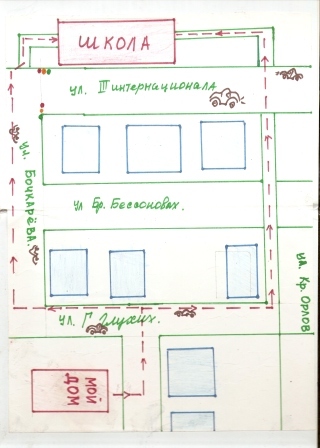 АссоциацииКогда схема маршрута будет готова, вместе с ребенком проговорите вслух то, что вы нарисовали, чтобы он узнал знакомые места. Ассоциация – прекрасный метод познания, особенно по рисунку от руки. Например, показывая какой-то дом, вспомните о чем-то: «Вот это дом, где мы с тобой ходили в гости», «Это магазин, где мы купили тебе велосипед» и т.д. Расскажите о светофорах, которые попадаются на пути, и о пешеходных переходах, которые обязательно нужно пройти.Расстояние в шагахМожно даже просчитать примерное расстояние в шагах, на которое расположена школа от вашего дома — это еще и повысит некоторые математические способности. Только считать шаги следует исключительно на тропках и улицах, где нет машин. Разумеется, проезжая часть — этому не место.Посчитайте шаги от дома до светофора, на котором придется остановиться — такой подсчет позволит акцентировать внимание на важном пункте в пути. Вы можете даже нарисовать на асфальте возле светофора какой-то предупреждающий знак вместе со своим малышом, и таким рисунком вы, возможно, проинформируете и других ребят.Отработка маршрутаДальше ребенок прорисовывает линию, по которой прошел бы спланированный весь путь. Вы оцениваете его выбор и корректируете при необходимости, аргументируя поправку (пример: «Здесь очень большое движение, давай лучше перейдем дорогу вот тут»). Не забудьте вместе несколько раз пройти по утвержденному маршруту – это поможет усвоить урок и запомнить траекторию по образцу. В случае необходимости стоит нарисовать схему и от дома бабушки/тети/секции по каратэ и прочего, если они тоже участвуют в общем пути.Безопасная дорога в школу и домой во многом зависит от нас — родителей. Мы наставники, примеры для подражания, главные учителя. Зная своего малыша лучше, чем кто-либо другой, вы сможете найти к нему правильный подход и подобрать слова для объяснения множества важных правил. Пусть каждый ребенок знает, что значит быть в безопасности и какой дорогой правильнее возвращаться домой.